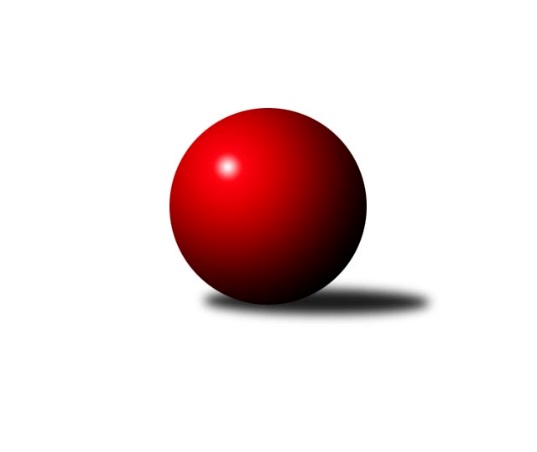 Č.3Ročník 2017/2018	30.9.2017Nejlepšího výkonu v tomto kole: 3439 dosáhlo družstvo: TJ Lokomotiva Ústí n. L.3.KLM A 2017/2018Výsledky 3. kolaSouhrnný přehled výsledků:KK Konstruktiva Praha 	- SKK Podbořany 	5:3	3180:3137	14.0:10.0	26.9.TJ VTŽ Chomutov	- TJ Kovohutě Příbram 	5:3	3167:2969	14.5:9.5	30.9.TJ Lomnice	- TJ Teplice Letná	3:5	3028:3097	11.5:12.5	30.9.TJ Blatná	- Kuželky Aš	1:7	3103:3255	6.5:17.5	30.9.TJ Elektrárny Kadaň	- SK Škoda VS Plzeň 	7:1	3344:3176	17.0:7.0	30.9.TJ Lokomotiva Ústí n. L.	- TJ Dobřany B	5:3	3439:3356	12.5:11.5	30.9.Tabulka družstev:	1.	Kuželky Aš	3	2	1	0	18.0 : 6.0 	50.0 : 22.0 	 3233	5	2.	TJ VTŽ Chomutov	3	2	1	0	14.0 : 10.0 	40.0 : 32.0 	 3175	5	3.	TJ Kovohutě Příbram	3	2	0	1	15.0 : 9.0 	42.5 : 29.5 	 3147	4	4.	TJ Blatná	3	2	0	1	14.0 : 10.0 	37.0 : 35.0 	 3205	4	5.	TJ Dobřany B	3	2	0	1	13.0 : 11.0 	39.5 : 32.5 	 3324	4	6.	TJ Lokomotiva Ústí n. L.	3	2	0	1	11.0 : 13.0 	28.5 : 43.5 	 3199	4	7.	TJ Elektrárny Kadaň	3	1	1	1	13.0 : 11.0 	39.0 : 33.0 	 3251	3	8.	KK Konstruktiva Praha	3	1	1	1	12.0 : 12.0 	35.0 : 37.0 	 3154	3	9.	TJ Lomnice	3	1	0	2	11.0 : 13.0 	33.0 : 39.0 	 3122	2	10.	TJ Teplice Letná	3	1	0	2	11.0 : 13.0 	32.0 : 40.0 	 3207	2	11.	SKK Podbořany	3	0	0	3	9.0 : 15.0 	32.5 : 39.5 	 3237	0	12.	SK Škoda VS Plzeň	3	0	0	3	3.0 : 21.0 	23.0 : 49.0 	 3116	0Podrobné výsledky kola:	 KK Konstruktiva Praha 	3180	5:3	3137	SKK Podbořany 	Pavel Vymazal	154 	 142 	 154 	134	584 	 3:1 	 512 	 98	157 	 129	128	Vladislav Krusman	Pavel Kohlíček	140 	 131 	 144 	133	548 	 3:1 	 535 	 132	121 	 155	127	Pavel Stupka	Jaroslav Pleticha st.	115 	 124 	 142 	142	523 	 2:2 	 530 	 129	142 	 140	119	Jaroslav Wágner	Pavel Plachý	128 	 129 	 123 	114	494 	 2:2 	 491 	 144	95 	 117	135	Kamil Srkal *1	Tibor Machala	120 	 142 	 146 	114	522 	 2:2 	 543 	 159	126 	 133	125	Vladimír Šána	Jaroslav Borkovec	142 	 121 	 125 	121	509 	 2:2 	 526 	 139	136 	 123	128	Petr Richtarechrozhodčí: střídání: *1 od 61. hodu Jiří GramskopfNejlepší výkon utkání: 584 - Pavel Vymazal	 TJ VTŽ Chomutov	3167	5:3	2969	TJ Kovohutě Příbram 	Zbyněk Vytiska	138 	 139 	 133 	124	534 	 1:3 	 557 	 156	124 	 140	137	David Hošek	Stanislav ml. Šmíd ml.	133 	 121 	 155 	142	551 	 3:1 	 459 	 101	134 	 108	116	Václav Šefl	Přemysl Vytiska	120 	 120 	 140 	131	511 	 2.5:1.5 	 462 	 120	123 	 111	108	Martin Čistý	Ondřej Šmíd	124 	 136 	 138 	138	536 	 4:0 	 443 	 105	122 	 107	109	Václav Pinc *1	Stanislav Rada	133 	 137 	 131 	130	531 	 2:2 	 539 	 140	123 	 157	119	Oldřich Hendl 	Luboš Havel	130 	 141 	 106 	127	504 	 2:2 	 509 	 128	133 	 114	134	Tomáš Čížrozhodčí: střídání: *1 od 61. hodu Petr KřížNejlepší výkon utkání: 557 - David Hošek	 TJ Lomnice	3028	3:5	3097	TJ Teplice Letná	Josef Veverka	125 	 134 	 143 	139	541 	 3:1 	 523 	 123	128 	 144	128	David Bouša	Miroslav Bubla	135 	 113 	 134 	142	524 	 2:2 	 531 	 113	144 	 148	126	Josef Jiřínský	Jiří Guba	135 	 130 	 113 	121	499 	 1:3 	 564 	 144	129 	 139	152	Alexandr Trpišovský	Štěpán Diosegi	126 	 137 	 112 	138	513 	 3:1 	 488 	 111	108 	 134	135	Jan Filip	Hubert Guba	113 	 122 	 112 	138	485 	 2:2 	 479 	 111	127 	 128	113	Jan Hybš	Bohumil Maněna	130 	 114 	 114 	108	466 	 0.5:3.5 	 512 	 140	124 	 140	108	Lukáš Hanzlíkrozhodčí: Nejlepší výkon utkání: 564 - Alexandr Trpišovský	 TJ Blatná	3103	1:7	3255	Kuželky Aš	Vít Kobliha	146 	 124 	 128 	116	514 	 1:3 	 553 	 136	146 	 134	137	Jaroslav ml. Bulant	Dan Lexa	133 	 128 	 139 	107	507 	 1:3 	 520 	 140	138 	 117	125	Ota Maršát st.	Stanislav Kníže	109 	 125 	 122 	128	484 	 0:4 	 552 	 121	146 	 137	148	Jaroslav Bulant	Jiří Vokurka	133 	 140 	 145 	127	545 	 1.5:2.5 	 553 	 136	140 	 144	133	Martin Vrbata	Jiří Vaňata	138 	 122 	 121 	132	513 	 1:3 	 553 	 122	140 	 139	152	Martin Hurta	Jan Kobliha	133 	 133 	 140 	134	540 	 2:2 	 524 	 125	140 	 147	112	Tomáš Viczmandirozhodčí: Nejlepšího výkonu v tomto utkání: 553 kuželek dosáhli: Jaroslav ml. Bulant, Martin Vrbata, Martin Hurta	 TJ Elektrárny Kadaň	3344	7:1	3176	SK Škoda VS Plzeň 	Daniel Lukáš	137 	 138 	 143 	144	562 	 3:1 	 541 	 124	141 	 137	139	Pavel Říhánek	Jan Hák	124 	 153 	 140 	138	555 	 3:1 	 511 	 134	137 	 125	115	Milan Vicher	Michal Hrdina	123 	 128 	 144 	141	536 	 2:2 	 541 	 140	132 	 138	131	Petr Svoboda	Jaroslav Lefner	142 	 153 	 150 	135	580 	 3:1 	 546 	 149	134 	 130	133	Martin Vít	Marcel Lukáš	129 	 135 	 141 	151	556 	 3:1 	 515 	 130	128 	 124	133	Jakub Solfronk	Karel Bučko	135 	 135 	 157 	128	555 	 3:1 	 522 	 117	125 	 139	141	Petr Sachunskýrozhodčí: Nejlepší výkon utkání: 580 - Jaroslav Lefner	 TJ Lokomotiva Ústí n. L.	3439	5:3	3356	TJ Dobřany B	Radek Jalovecký	162 	 119 	 135 	141	557 	 2:2 	 562 	 135	147 	 128	152	Milan Vrabec	Martin Zahálka st.	151 	 139 	 124 	149	563 	 3:1 	 513 	 138	141 	 114	120	Roman Lipchavský	Jiří Šípek	135 	 150 	 124 	151	560 	 0:4 	 593 	 144	151 	 139	159	Jan Koubský	Miroslav Wedlich	158 	 130 	 150 	147	585 	 3.5:0.5 	 536 	 118	122 	 150	146	Dominik Novotný	Milan Grejtovský	158 	 149 	 137 	163	607 	 3:1 	 566 	 152	150 	 123	141	Roman Pivoňka	Tomáš Vrána	137 	 141 	 142 	147	567 	 1:3 	 586 	 142	155 	 151	138	Michal Šnebergerrozhodčí: Nejlepší výkon utkání: 607 - Milan GrejtovskýPořadí jednotlivců:	jméno hráče	družstvo	celkem	plné	dorážka	chyby	poměr kuž.	Maximum	1.	Vladimír Šána 	SKK Podbořany 	582.00	385.7	196.3	3.3	3/3	(624)	2.	Michal Šneberger 	TJ Dobřany B	575.33	388.7	186.7	6.0	3/3	(602)	3.	Jan Koubský 	TJ Dobřany B	573.00	370.7	202.3	6.0	3/3	(593)	4.	Pavel Vymazal 	KK Konstruktiva Praha 	569.00	363.0	206.0	4.0	2/2	(584)	5.	Petr Richtarech 	SKK Podbořany 	563.33	366.0	197.3	3.7	3/3	(584)	6.	Stanislav ml. Šmíd  ml.	TJ VTŽ Chomutov	562.67	359.7	203.0	3.0	1/1	(590)	7.	Jaroslav Roj 	TJ Kovohutě Příbram 	562.00	378.0	184.0	1.0	2/3	(570)	8.	Jaroslav Bulant 	Kuželky Aš	560.33	363.3	197.0	3.0	3/3	(585)	9.	Karel Bučko 	TJ Elektrárny Kadaň	557.75	374.5	183.3	3.5	2/2	(574)	10.	Michal Hrdina 	TJ Elektrárny Kadaň	556.50	363.5	193.0	3.0	2/2	(577)	11.	Martin Vrbata 	Kuželky Aš	556.33	366.7	189.7	2.7	3/3	(586)	12.	David Hošek 	TJ Kovohutě Příbram 	555.00	370.5	184.5	1.5	2/3	(557)	13.	Roman Pivoňka 	TJ Dobřany B	555.00	372.0	183.0	4.0	2/3	(566)	14.	Evžen Cígl 	TJ Blatná	551.50	363.0	188.5	4.5	2/2	(575)	15.	Martin Hurta 	Kuželky Aš	551.33	369.7	181.7	3.7	3/3	(562)	16.	Tomáš Vrána 	TJ Lokomotiva Ústí n. L.	551.00	390.0	161.0	2.3	2/2	(567)	17.	Dominik Novotný 	TJ Dobřany B	550.67	377.7	173.0	6.0	3/3	(603)	18.	Jan Kobliha 	TJ Blatná	549.25	354.8	194.5	5.0	2/2	(565)	19.	Lukáš Hanzlík 	TJ Teplice Letná	548.67	361.7	187.0	4.0	3/3	(574)	20.	Jaroslav ml. Bulant 	Kuželky Aš	548.67	366.3	182.3	4.7	3/3	(573)	21.	Milan Grejtovský 	TJ Lokomotiva Ústí n. L.	548.00	357.5	190.5	2.3	2/2	(607)	22.	Jaroslav Lefner 	TJ Elektrárny Kadaň	545.50	356.0	189.5	4.5	2/2	(580)	23.	Alexandr Trpišovský 	TJ Teplice Letná	545.33	362.3	183.0	2.7	3/3	(577)	24.	Štěpán Diosegi 	TJ Lomnice	542.75	357.8	185.0	4.0	2/2	(558)	25.	David Bouša 	TJ Teplice Letná	542.67	364.7	178.0	7.7	3/3	(564)	26.	Marcel Lukáš 	TJ Elektrárny Kadaň	541.50	362.8	178.8	3.0	2/2	(602)	27.	Tomáš Číž 	TJ Kovohutě Příbram 	541.00	359.3	181.7	7.3	3/3	(572)	28.	Milan Vrabec 	TJ Dobřany B	541.00	362.3	178.7	6.7	3/3	(562)	29.	Petr Svoboda 	SK Škoda VS Plzeň 	539.67	361.3	178.3	6.3	3/3	(542)	30.	Jaroslav Wágner 	SKK Podbořany 	538.33	361.7	176.7	6.3	3/3	(562)	31.	Stanislav Rada 	TJ VTŽ Chomutov	537.67	368.3	169.3	6.3	1/1	(550)	32.	Miroslav Bubla 	TJ Lomnice	536.75	367.3	169.5	5.0	2/2	(567)	33.	Radek Jalovecký 	TJ Lokomotiva Ústí n. L.	536.50	352.8	183.8	4.8	2/2	(649)	34.	Pavel Říhánek 	SK Škoda VS Plzeň 	536.33	366.0	170.3	5.3	3/3	(542)	35.	Pavel Stupka 	SKK Podbořany 	536.00	359.0	177.0	9.0	3/3	(590)	36.	Daniel Lukáš 	TJ Elektrárny Kadaň	534.25	364.5	169.8	4.3	2/2	(562)	37.	Jiří Vaňata 	TJ Blatná	534.00	353.3	180.8	5.3	2/2	(543)	38.	Jiří Vokurka 	TJ Blatná	532.75	367.3	165.5	5.0	2/2	(552)	39.	Tibor Machala 	KK Konstruktiva Praha 	532.00	349.0	183.0	4.5	2/2	(551)	40.	Pavel Kohlíček 	KK Konstruktiva Praha 	531.00	370.8	160.3	7.3	2/2	(548)	41.	Oldřich Hendl  	TJ Kovohutě Příbram 	530.00	358.0	172.0	3.7	3/3	(541)	42.	Josef Hůda 	TJ Kovohutě Příbram 	529.50	364.0	165.5	4.0	2/3	(542)	43.	Dan Lexa 	TJ Blatná	528.25	363.0	165.3	8.0	2/2	(541)	44.	Miroslav Wedlich 	TJ Lokomotiva Ústí n. L.	527.50	359.8	167.8	7.3	2/2	(585)	45.	Jan Hák 	TJ Elektrárny Kadaň	526.00	362.8	163.3	6.5	2/2	(555)	46.	Ondřej Šmíd 	TJ VTŽ Chomutov	525.33	360.0	165.3	6.3	1/1	(536)	47.	Luboš Řezáč 	TJ Kovohutě Příbram 	524.50	363.0	161.5	5.5	2/3	(527)	48.	Stanislav Kníže 	TJ Blatná	524.50	367.8	156.8	5.3	2/2	(548)	49.	Luděk Gühl 	TJ Teplice Letná	524.00	364.5	159.5	6.0	2/3	(555)	50.	Roman Lipchavský 	TJ Dobřany B	523.67	362.3	161.3	9.0	3/3	(586)	51.	Jiří Guba 	TJ Lomnice	522.75	351.3	171.5	6.0	2/2	(548)	52.	Přemysl Vytiska 	TJ VTŽ Chomutov	522.00	359.0	163.0	4.0	1/1	(545)	53.	Jan Filip 	TJ Teplice Letná	522.00	363.0	159.0	7.7	3/3	(549)	54.	Jan Hybš 	TJ Teplice Letná	521.67	345.0	176.7	4.0	3/3	(562)	55.	Milan Findejs 	SK Škoda VS Plzeň 	520.50	359.5	161.0	6.0	2/3	(531)	56.	Josef Veverka 	TJ Lomnice	518.50	354.5	164.0	4.3	2/2	(541)	57.	Vladislav Krusman 	SKK Podbořany 	517.67	358.3	159.3	8.0	3/3	(553)	58.	Luboš Havel 	TJ VTŽ Chomutov	517.33	346.7	170.7	3.0	1/1	(540)	59.	Pavel Plachý 	KK Konstruktiva Praha 	515.75	349.5	166.3	8.3	2/2	(528)	60.	Jakub Solfronk 	SK Škoda VS Plzeň 	514.67	355.7	159.0	7.7	3/3	(525)	61.	Petr Sachunský 	SK Škoda VS Plzeň 	512.50	369.0	143.5	6.5	2/3	(522)	62.	Tomáš Viczmandi 	Kuželky Aš	512.00	359.7	152.3	8.7	3/3	(524)	63.	Zbyněk Vytiska 	TJ VTŽ Chomutov	510.33	338.0	172.3	6.0	1/1	(534)	64.	Jaroslav Pleticha  st.	KK Konstruktiva Praha 	505.75	340.3	165.5	6.3	2/2	(523)	65.	Hubert Guba 	TJ Lomnice	504.75	354.0	150.8	6.8	2/2	(524)	66.	Jaroslav Borkovec 	KK Konstruktiva Praha 	500.75	341.3	159.5	9.0	2/2	(509)	67.	Jiří Šípek 	TJ Lokomotiva Ústí n. L.	499.00	345.8	153.3	6.5	2/2	(560)	68.	Bohumil Maněna 	TJ Lomnice	496.50	340.3	156.3	7.5	2/2	(534)	69.	Martin Čistý 	TJ Kovohutě Příbram 	491.50	332.5	159.0	6.0	2/3	(521)	70.	Lukáš Jaroš 	SK Škoda VS Plzeň 	487.00	333.0	154.0	10.5	2/3	(492)		Martin Zahálka  st.	TJ Lokomotiva Ústí n. L.	578.00	384.0	194.0	6.0	1/2	(593)		Josef st. Fišer 	TJ Dobřany B	570.00	379.0	191.0	4.0	1/3	(570)		Martin Vít 	SK Škoda VS Plzeň 	546.00	345.0	201.0	3.0	1/3	(546)		Jiří Gramskopf 	SKK Podbořany 	545.00	368.0	177.0	10.0	1/3	(545)		Josef Jiřínský 	TJ Teplice Letná	531.00	364.0	167.0	10.0	1/3	(531)		Ota Maršát  st.	Kuželky Aš	520.00	366.0	154.0	7.0	1/3	(520)		Vít Kobliha 	TJ Blatná	514.00	349.0	165.0	13.0	1/2	(514)		Milan Vicher 	SK Škoda VS Plzeň 	511.00	335.0	176.0	6.0	1/3	(511)		Josef Málek 	TJ Lokomotiva Ústí n. L.	496.00	335.0	161.0	4.0	1/2	(496)		Ladislav st. Filek 	SK Škoda VS Plzeň 	478.00	340.0	138.0	13.0	1/3	(478)		Václav Šefl 	TJ Kovohutě Příbram 	459.00	338.0	121.0	20.0	1/3	(459)Sportovně technické informace:Starty náhradníků:registrační číslo	jméno a příjmení 	datum startu 	družstvo	číslo startu4270	Radek Jalovecký	30.09.2017	TJ Lokomotiva Ústí n. L.	3x10587	Milan Vrabec	30.09.2017	TJ Dobřany B	3x20186	Roman Lipchavský	30.09.2017	TJ Dobřany B	3x5196	Roman Pivoňka	30.09.2017	TJ Dobřany B	2x16241	Jan Koubský	30.09.2017	TJ Dobřany B	3x22225	Dominik Novotný	30.09.2017	TJ Dobřany B	3x19625	Jan Kobliha	30.09.2017	TJ Blatná	3x22198	Michal Šneberger	30.09.2017	TJ Dobřany B	3x
Hráči dopsaní na soupisku:registrační číslo	jméno a příjmení 	datum startu 	družstvo	Program dalšího kola:4. kolo14.10.2017	so	10:00	TJ Kovohutě Příbram  - TJ Lomnice	14.10.2017	so	10:00	TJ Dobřany B - TJ VTŽ Chomutov	14.10.2017	so	10:00	SKK Podbořany  - TJ Lokomotiva Ústí n. L.	14.10.2017	so	12:30	Kuželky Aš - TJ Elektrárny Kadaň	14.10.2017	so	12:30	TJ Teplice Letná - TJ Blatná	14.10.2017	so	14:00	SK Škoda VS Plzeň  - KK Konstruktiva Praha 	Nejlepší šestka kola - absolutněNejlepší šestka kola - absolutněNejlepší šestka kola - absolutněNejlepší šestka kola - absolutněNejlepší šestka kola - dle průměru kuželenNejlepší šestka kola - dle průměru kuželenNejlepší šestka kola - dle průměru kuželenNejlepší šestka kola - dle průměru kuželenNejlepší šestka kola - dle průměru kuželenPočetJménoNázev týmuVýkonPočetJménoNázev týmuPrůměr (%)Výkon1xMilan GrejtovskýÚstí n/L.6071xPavel VymazalKonstruktiva 110.545841xJan KoubskýTJ Dobřany B5931xAlexandr TrpišovskýTeplice109.355642xMichal ŠnebergerTJ Dobřany B5861xMilan GrejtovskýÚstí n/L.108.576071xMiroslav WedlichÚstí n/L.5851xJaroslav LefnerKadaň108.455801xPavel VymazalKonstruktiva 5841xDavid HošekPříbram106.995571xJaroslav LefnerKadaň5801xJan KoubskýTJ Dobřany B106.07593